MATEMÁTICA22 de março - Dia Mundial da ÁguaO Dia Mundial da Água é comemorado, todos os anos, no dia 22 de março. A data foi sugerida na Conferência das Nações Unidas sobre Meio Ambiente e Desenvolvimento de 1992, e passou a ser comemorada em 1993. A cada ano, um novo tema é escolhido, sendo o tema de 2020: “Água e mudanças climáticas”.O objetivo do Dia Mundial da Água é promover conscientização sobre a relevância da água para a nossa sobrevivência e de outros seres vivos. Além disso, a data é um momento para lembrar a importância do uso sustentável desse recurso e a urgente     necessidade     de     conservação     dos     ambientes     aquáticos, evitando poluição e contaminação.Referência: 22 de Março – Dia Mundial da ÁguaDisponível em: < https://mundoeducacao.uol.com.br/datas-comemorativas/dia-mundial-agua.htm> Acesso em: 22 fev. 2021.ATIVIDADESCopie e resolva as atividades em seu caderno:O texto informa que o Dia Mundial da Água é comemorado desde o ano de 1993. Em 2020 quantos anos completaram comemorando esta data? Arme e efetue a conta no seu caderno.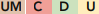 Veja o exemplo e decodifique a mensagem no seu caderno:Mensagem codificada:	1	7	21	1Mensagem decodificada     A	G	U	A Vamos relembrar Ordens e Classes... assista ao vídeo: https://www.youtube.com/watch?v=KmNYHbvzvVQObserve o exemplo e faça o mesmo em seu caderno:Coloque o número no quadro, em seguida arme e efetue as adições...1993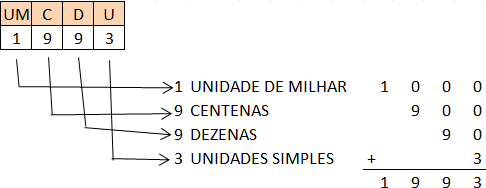 a) 1999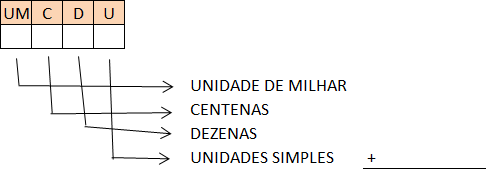 b) 2020LÍNGUA PORTUGUESAFÓRUM MUNDIAL DA ÁGUAO Fórum Mundial da Água, organizado pelo Conselho Mundial da Água, é o mais importante evento do setor. A cada três anos, um país e uma cidade são anfitriões dessa importante iniciativa.Sete edições já foram realizadas: Marrakesh, Marrocos, 1997; Haia, Holanda, 2000; Quioto, Japão, 2003; Cidade do México, México, 2006; Istambul, Turquia, 2009; Marselha, França, 2012; e Gyeongju e Daegu, Coréia do Sul, 2015.O 8º Fórum Mundial da Água foi realizado no Brasil, na cidade de Brasília, durante os dias 18 a 23 de março em 2018.Referência: Fórum Mundial da ÁguaDisponível em: < http://8.worldwaterforum.org/pt-br/edi%C3%A7%C3%B5es-anteriores> Acesso em: 01 mar. 2021.9º Fórum Mundial da Água – Dakar, Senegal 2021 é adiado por um ano devido à pandemia de Covid-19O Conselho Mundial da Água (WWC na sigla em inglês) ao lado do Comitê Organizador local do 9º Fórum Mundial da Água – Dakar, Senegal, anunciou na manhã dessa terça-feira, dia 03, o adiamento de março de 2021 para março de 2022 do principal evento sobre água no mundo. No comunicado, o Conselho informa que nos próximos dias serão liberados mais informações e detalhes sobre esse adiamento.... O anúncio em conjunto das autoridades justifica a decisão dizendo que o adiamento do Fórum por um ano devido ao surto de Covid-19, permitirá obter maior conhecimento sobre questões ligadas à água, pandemias, higiene e proteção da saúde da população.Referência: Fórum Mundial da ÁguaDisponível	em:	<	https://agua.org.br/noticias/9o-forum-mundial-da-agua-dakar-senegal-2021-e-adiado-por-um-ano- devido-a-pandemia-de-covid-19/>Acesso em: 01 mar. 2021.ATIVIDADESCOPIE E RESPONDA NO CADERNO AS QUESTÕES A SEGUIR:Qual a importância do Dia Mundial da Água?Quem organiza os fóruns e qual o intervalo de tempo entre este evento?O 8º Fórum Mundial da Água foi realizado em qual país, durante quais dias?Onde será realizado o 9º Fórum Mundial da Água?Explique com suas palavras a importância da água nesta pandemia.INTERDISCIPLINAR(CIÊNCIAS/ HISTÓRIA/ GEOGRAFIA)Vamos começar com um vídeo para entender o nomadismo:https://www.youtube.com/watch?v=SAyhH4FVQkI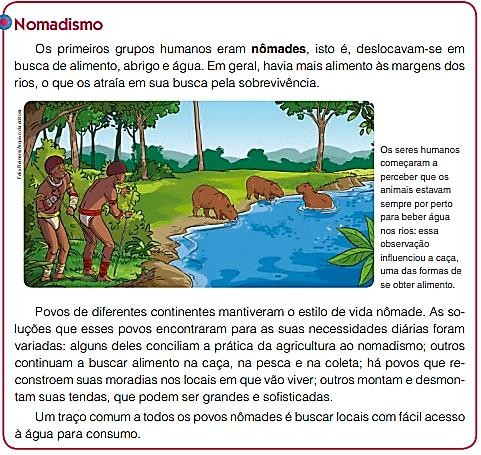 Referência: Livro: Vem Voar (5º ano) Disponível em:<https://sabstrgobrashml.blob.core.windows.net/$web/PNLD/PNLD_2019/Vem_Voar_Interdisciplinar/5o%20Ano/PNLD19_VEMVOAR_ Interdisciplinar_5ANO_PR_SCIPIONE.pdf > Acesso em: 23 fev. 2021.ATIVIDADES:COPIE E RESPONDA NO CADERNO AS QUESTÕES A SEGUIR:Você já conhecia o nomadismo?Você sabia que rios são correntes de água doce? Por que os nômades escolhiam moradias próximas aos rios?Onde você mora possui água nas torneiras ou você precisa ir até alguma fonte para buscar?Cite 4 medidas para preservar e conservar a água do planeta. Quais delas você prática?Observe em sua casa e cite abaixo 5 maneiras diferentes de uso da água.Vimos que os primeiros grupos humanos começaram a se reunir às margens dos rios, onde podiam matar a sede e plantar, e é possível que em algum momentotenham começado a imaginar maneiras de se locomover pelas águas. Quais tipos de transportes aquáticos você conhece?LÍNGUA PORTUGUESALEIA A TIRINHA DO ARMANDINHO E RESPONDA: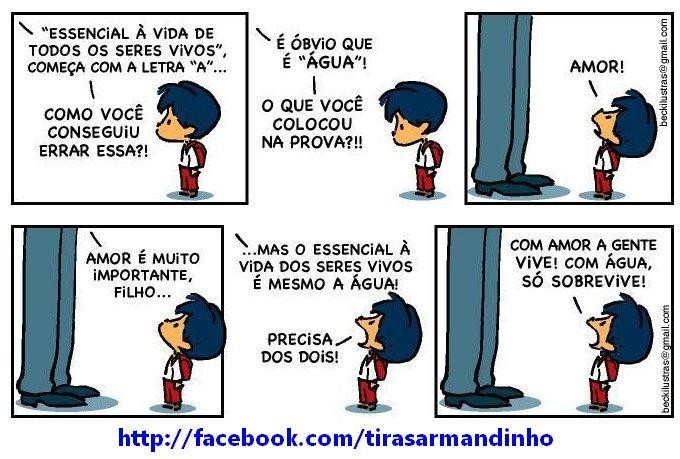 Referência: Tirinhas ArmandinhoDisponível em: < https://br.pinterest.com/pin/288934132317655591/> Acesso em: 23 fev. 2021.ATIVIDADESCOPIE E RESPONDA NO CADERNO AS QUESTÕES A SEGUIR:Em sua opinião, a água é tão importante quanto o amor? Por quê?A água é importante apenas para os seres humanos? Por quê?“Essencial à vida de todos os seres vivos” começa com a letra “A”... De acordo com a tirinha, qual foi a resposta do Armadinho na prova?Pesquise em dicionário ou no google a definição de VIVER e SOBREVIVERMATEMÁTICAVamos praticar...ATIVIDADESPara facilitar a leitura dos números, as ordens são agrupadas de três em três (do final para o começo). Cada um desses três grupos de ordens é chamado de classe. Assim, no número quarenta e cinco mil duzentos e setenta e nove, temos.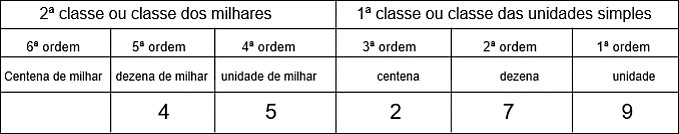 Copie o quadro de ordens abaixo no seu caderno e escreva os seguintes números:Quatro mil e noventa e dois.Dois mil, oitocentos e trinta e seteCinquenta e sete mil, cento e vinte e cincoVinte e cinco milQuarenta e dois mil, trezentos e dez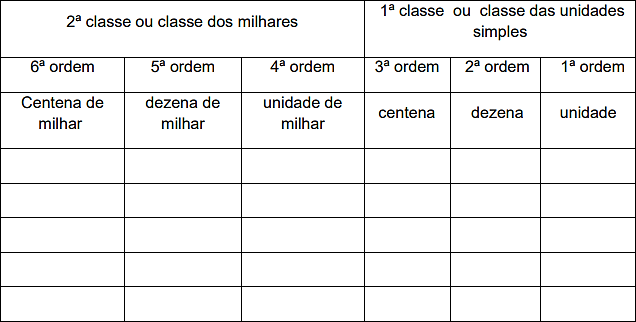 Bom final de semana!!!ABCDEFGHIJKLMNOPQRSTUVWXYZ1234567891011121314151617181920212223242526211951721131513315141939514391